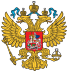 РОССИЙСКАЯ ФЕДЕРАЦИЯФЕДЕРАЛЬНЫЙ ЗАКОН
Технический регламент о требованиях пожарной безопасности(с изменениями на 25 декабря 2023 года)Информация об изменяющих документах____________________________________________________________________Требования настоящего Федерального закона в отношении объектов культурного наследия (памятников истории и культуры) народов Российской Федерации религиозного назначения с 30 июля 2017 года и до дня вступления в силу подпункта "б" пункта 1 статьи 1 Федерального закона от 29 июля 2017 года N 244-ФЗ (до 30 июля 2018 года) применяются в части, соответствующей объему работ по сохранению указанных объектов культурного наследия, если проектная документация на проведение таких работ содержит требования пожарной безопасности, направлялась на государственную экспертизу в соответствии с Градостроительным кодексом Российской Федерации и согласована соответствующим органом охраны объектов культурного наследия, - см. пункт 3 статьи 3 Федерального закона от 29 июля 2017 года N 244-ФЗ.
____________________________________________________________________Перечни национальных стандартов и иных документов,
обеспечивающих соблюдение требований
настоящего Технического регламента.
  
     Принят
Государственной Думой
4 июля 2008 года

Одобрен
Советом Федерации
11 июля 2008 годаКомментарий к Федеральному закону от 22 июля 2008 года N 123-ФЗ "Технический регламент о требованиях пожарной безопасности"Раздел I

Общие принципы обеспечения пожарной безопасностиГлава 1. Общие положенияСтатья 1. Цели и сфера применения технического регламента1. Настоящий Федеральный закон принимается в целях защиты жизни, здоровья, имущества граждан и юридических лиц, государственного и муниципального имущества от пожаров, определяет основные положения технического регулирования в области пожарной безопасности и устанавливает минимально необходимые требования пожарной безопасности к объектам защиты (продукции), в том числе к зданиям и сооружениям, производственным объектам, пожарно-технической продукции и продукции общего назначения. Технические регламенты, принятые в соответствии с Федеральным законом от 27 декабря 2002 года N 184-ФЗ "О техническом регулировании" (далее - Федеральный закон "О техническом регулировании"), не действуют в части, содержащей требования пожарной безопасности к указанной продукции, отличные от требований, установленных настоящим Федеральным законом.(Часть в редакции, введенной в действие с 12 июля 2012 года Федеральным законом от 10 июля 2012 года N 117-ФЗ; в редакции, введенной в действие с 30 июля 2017 года Федеральным законом от 29 июля 2017 года N 244-ФЗ; в редакции, введенной в действие с 25 июля 2022 года Федеральным законом от 14 июля 2022 года N 276-ФЗ. - См. предыдущую редакцию)
2. Положения настоящего Федерального закона об обеспечении пожарной безопасности объектов защиты обязательны для исполнения при:
1) проектировании, строительстве, капитальном ремонте, реконструкции, техническом перевооружении, изменении функционального назначения, техническом обслуживании, эксплуатации и утилизации объектов защиты;
2) разработке, принятии, применении и исполнении технических регламентов, принятых в соответствии с Федеральным законом "О техническом регулировании", содержащих требования пожарной безопасности, а также нормативных документов по пожарной безопасности;(Пункт в редакции, введенной в действие с 12 июля 2012 года Федеральным законом от 10 июля 2012 года N 117-ФЗ. - См. предыдущую редакцию)
3) разработке технической документации на объекты защиты.3. В отношении объектов защиты специального назначения, в том числе объектов военного назначения, атомных станций, производственных объектов, объектов переработки, хранения радиоактивных и взрывчатых веществ и материалов, объектов уничтожения и хранения химического оружия и средств взрывания, наземных космических объектов и стартовых комплексов, горных выработок, объектов, расположенных в лесах, наряду с настоящим Федеральным законом должны соблюдаться требования пожарной безопасности, установленные нормативными правовыми актами Российской Федерации.(Часть в редакции, введенной в действие с 12 июля 2012 года Федеральным законом от 10 июля 2012 года N 117-ФЗ. - См. предыдущую редакцию)
4. Техническое регулирование в области пожарной безопасности ядерного оружия и связанных с ним процессов разработки, производства, эксплуатации, хранения, перевозки, ликвидации и утилизации его составных частей, а также в области пожарной безопасности зданий и сооружений, объектов организаций ядерного оружейного комплекса Российской Федерации устанавливается законодательством Российской Федерации.(Часть в редакции, введенной в действие с 12 июля 2012 года Федеральным законом от 10 июля 2012 года N 117-ФЗ. - См. предыдущую редакцию)
5. В отношении объектов культурного наследия (памятников истории и культуры) народов Российской Федерации религиозного назначения требования пожарной безопасности устанавливаются соответствующим нормативным документом по пожарной безопасности.(Часть дополнительно включена с 31 июля 2018 года Федеральным законом от 29 июля 2017 года N 244-ФЗ)
6. В отношении средств обеспечения пожарной безопасности и пожаротушения требования пожарной безопасности устанавливаются техническим регламентом Евразийского экономического союза "О требованиях к средствам обеспечения пожарной безопасности и пожаротушения" (ТР ЕАЭС 043/2017).(Часть дополнительно включена с 25 июля 2022 года Федеральным законом от 14 июля 2022 года N 276-ФЗ)
Комментарий к статье 1
Статья 2. Основные понятияДля целей настоящего Федерального закона используются основные понятия, установленные статьей 2 Федерального закона "О техническом регулировании", статьей 1 Федерального закона от 21 декабря 1994 года N 69-ФЗ "О пожарной безопасности" (далее - Федеральный закон "О пожарной безопасности"), а также следующие основные понятия:(Абзац в редакции, введенной в действие с 12 июля 2012 года Федеральным законом от 10 июля 2012 года N 117-ФЗ. - См. предыдущую редакцию)
1) аварийный выход - выход, который не отвечает требованиям, предъявляемым к эвакуационным выходам, и предусматривается для повышения безопасности людей при пожаре;(Пункт в редакции, введенной в действие с 25 июля 2022 года Федеральным законом от 14 июля 2022 года N 276-ФЗ. - См. предыдущую редакцию)
2) безопасная зона - зона, в которой люди защищены от воздействия опасных факторов пожара или в которой опасные факторы пожара отсутствуют;(Пункт в редакции, введенной в действие с 12 июля 2012 года Федеральным законом от 10 июля 2012 года N 117-ФЗ; в редакции, введенной в действие с 25 июля 2022 года Федеральным законом от 14 июля 2022 года N 276-ФЗ. - См. предыдущую редакцию)
3) взрыв - быстрое химическое превращение среды, сопровождающееся выделением энергии и образованием сжатых газов;
4) взрывоопасная смесь - смесь воздуха или окислителя с горючими газами, парами легковоспламеняющихся жидкостей, горючими пылями или волокнами, которая при определенной концентрации и возникновении источника инициирования взрыва способна взорваться;
5) взрывопожароопасность объекта защиты - состояние объекта защиты, характеризуемое возможностью возникновения взрыва и развития пожара или возникновения пожара и последующего взрыва;(Пункт в редакции, введенной в действие с 12 июля 2012 года Федеральным законом от 10 июля 2012 года N 117-ФЗ. - См. предыдущую редакцию)
6) горючая среда - среда, способная воспламеняться при воздействии источника зажигания;
7) декларация пожарной безопасности - форма оценки соответствия, содержащая информацию о мерах пожарной безопасности, направленных на обеспечение на объекте защиты нормативного значения пожарного риска;
8) допустимый пожарный риск - пожарный риск, уровень которого допустим и обоснован исходя из социально-экономических условий;
9) индивидуальный пожарный риск - пожарный риск, который может привести к гибели человека в результате воздействия опасных факторов пожара;
10) источник зажигания - средство энергетического воздействия, инициирующее возникновение горения;
11) класс конструктивной пожарной опасности зданий, сооружений и пожарных отсеков - классификационная характеристика зданий, сооружений и пожарных отсеков, определяемая степенью участия строительных конструкций в развитии пожара и образовании опасных факторов пожара;(Пункт в редакции, введенной в действие с 12 июля 2012 года Федеральным законом от 10 июля 2012 года N 117-ФЗ. - См. предыдущую редакцию)
12) класс функциональной пожарной опасности зданий, сооружений и пожарных отсеков - классификационная характеристика зданий, сооружений и пожарных отсеков, определяемая назначением и особенностями эксплуатации указанных зданий, сооружений и пожарных отсеков, в том числе особенностями осуществления в указанных зданиях, сооружениях и пожарных отсеках технологических процессов производства;(Пункт в редакции, введенной в действие с 12 июля 2012 года Федеральным законом от 10 июля 2012 года N 117-ФЗ. - См. предыдущую редакцию)
13) наружная установка - комплекс аппаратов и технологического оборудования, расположенных вне зданий и сооружений;(Пункт в редакции, введенной в действие с 12 июля 2012 года Федеральным законом от 10 июля 2012 года N 117-ФЗ. - См. предыдущую редакцию)
14) необходимое время эвакуации - время с момента возникновения пожара, в течение которого люди должны эвакуироваться в безопасную зону без причинения вреда жизни и здоровью людей в результате воздействия опасных факторов пожара;
15) объект защиты - продукция, в том числе имущество граждан или юридических лиц, государственное или муниципальное имущество (включая объекты, расположенные на территориях населенных пунктов, а также здания, сооружения, транспортные средства, технологические установки, оборудование, агрегаты, изделия и иное имущество), к которой установлены или должны быть установлены требования пожарной безопасности для предотвращения пожара и защиты людей при пожаре;(Пункт в редакции, введенной в действие с 12 июля 2012 года Федеральным законом от 10 июля 2012 года N 117-ФЗ; в редакции, введенной в действие с 25 июля 2022 года Федеральным законом от 14 июля 2022 года N 276-ФЗ. - См. предыдущую редакцию)
16) окислители - вещества и материалы, обладающие способностью вступать в реакцию с горючими веществами, вызывая их горение, а также увеличивать его интенсивность;
17) опасные факторы пожара - факторы пожара, воздействие которых может привести к травме, отравлению или гибели человека и (или) к материальному ущербу;
18) очаг пожара - место первоначального возникновения пожара;
19) пункт утратил силу с 25 июля 2022 года - Федеральный закон от 14 июля 2022 года N 276-ФЗ - см. предыдущую редакцию;
20) пожарная безопасность объекта защиты - состояние объекта защиты, характеризуемое возможностью предотвращения возникновения и развития пожара, а также воздействия на людей и имущество опасных факторов пожара;
21) пожарная опасность веществ и материалов - состояние веществ и материалов, характеризуемое возможностью возникновения горения или взрыва веществ и материалов;
22) пожарная опасность объекта защиты - состояние объекта защиты, характеризуемое возможностью возникновения и развития пожара, а также воздействия на людей и имущество опасных факторов пожара;
22_1) пожарная секция - часть пожарного отсека, выделенная противопожарными преградами и (или) зоной, свободной от пожарной нагрузки;(Пункт дополнительно включен с 30 июля 2017 года Федеральным законом от 29 июля 2017 года N 244-ФЗ; в редакции, введенной в действие с 25 июля 2022 года Федеральным законом от 14 июля 2022 года N 276-ФЗ. - См. предыдущую редакцию)
23) пункт утратил силу с 25 июля 2022 года - Федеральный закон от 14 июля 2022 года N 276-ФЗ - см. предыдущую редакцию;
24) пожарное депо - объект пожарной охраны, в котором расположены помещения для хранения пожарной техники и ее технического обслуживания, служебные помещения для размещения личного состава, помещение для приема извещений о пожаре, технические и вспомогательные помещения, необходимые для выполнения задач, возложенных на пожарную охрану;
25) пункт утратил силу с 25 июля 2022 года - Федеральный закон от 14 июля 2022 года N 276-ФЗ - см. предыдущую редакцию;
26) пункт утратил силу с 25 июля 2022 года - Федеральный закон от 14 июля 2022 года N 276-ФЗ - см. предыдущую редакцию;
27) пожарный отсек - часть здания или сооружения, выделенная противопожарными стенами и (или) противопожарными перекрытиями 1-го типа;(Пункт в редакции, введенной в действие с 25 июля 2022 года Федеральным законом от 14 июля 2022 года N 276-ФЗ. - См. предыдущую редакцию)
28) пожарный риск - мера возможности реализации пожарной опасности объекта защиты и ее последствий для людей и материальных ценностей;
29) пожаровзрывоопасность веществ и материалов - способность веществ и материалов к образованию горючей (пожароопасной или взрывоопасной) среды, характеризуемая их физико-химическими свойствами и (или) поведением в условиях пожара;
30) пожароопасная (взрывоопасная) зона - часть замкнутого или открытого пространства, в пределах которого постоянно или периодически обращаются горючие вещества и в котором они могут находиться при нормальном режиме технологического процесса или его нарушении (аварии);
31) пункт утратил силу с 25 июля 2022 года - Федеральный закон от 14 июля 2022 года N 276-ФЗ - см. предыдущую редакцию;
32) пункт утратил силу с 25 июля 2022 года - Федеральный закон от 14 июля 2022 года N 276-ФЗ - см. предыдущую редакцию;
33) пункт утратил силу с 25 июля 2022 года - Федеральный закон от 14 июля 2022 года N 276-ФЗ - см. предыдущую редакцию;
34) производственные объекты - объекты промышленного и сельскохозяйственного назначения, в том числе склады, объекты инженерной и транспортной инфраструктуры (железнодорожного, автомобильного, речного, морского, воздушного и трубопроводного транспорта), объекты связи;
35) противопожарная преграда - строительная конструкция с нормированными пределом огнестойкости и классом конструктивной пожарной опасности конструкции, объемный элемент здания или иное инженерное решение, предназначенные для предотвращения распространения пожара из одной части здания, сооружения в другую или между зданиями, сооружениями, зелеными насаждениями;Комментарий к таблице 24
Таблица 25

ТРЕБОВАНИЯ
 к элементам тамбур-шлюзаКомментарий к таблице 25Таблица 26

НОРМЫ
комплектации многофункциональных
 интегрированных пожарных шкафов(Утратила силу с 12 июля 2012 года - Федеральный закон от 10 июля 2012 года N 117-ФЗ. - См. предыдущую редакцию)Комментарий к таблице 26Таблица 27

Перечень показателей, необходимых для оценки пожарной опасности строительных материалов(Таблица в редакции, введенной в действие с 12 июля 2012 года Федеральным законом от 10 июля 2012 года N 117-ФЗ. - См. предыдущую редакцию)Примечания:
1. Знак "+" обозначает, что показатель необходимо применять.
2. Знак "-" обозначает, что показатель не применяется.
3. При применении гидроизоляционных материалов для поверхностного слоя кровли показатели их пожарной опасности следует определять по позиции "Кровельные материалы".    
Комментарий к таблице 27
Таблица 28

Область применения декоративно-отделочных, облицовочных материалов и покрытий полов на путях эвакуации(В редакции, введенной в действие с 25 июля 2022 года Федеральным законом от 14 июля 2022 года N 276-ФЗ. - См. предыдущую редакцию)Комментарий к таблице 28
Таблица 29Область применения декоративно-отделочных, облицовочных материалов и покрытий полов в зальных помещениях, за исключением покрытий полов спортивных арен спортивных сооружений и полов танцевальных залов(В редакции, введенной в действие с 25 июля 2022 года Федеральным законом от 14 июля 2022 года N 276-ФЗ. - См. предыдущую редакцию)Примечание: Для отделки стен и потолков не допускается применять облицовочные материалы, используемые в качестве акустических панелей, с более высокими показателями пожарной опасности, чем Г1, В1, Д2, Т2.
Комментарий к таблице 29
Таблица 30

ПЕРЕЧЕНЬ
показателей, необходимых для оценки пожарной
 опасности текстильных и кожевенных материалов
и для нормирования требованийПримечания:
1. 3нак "+" обозначает, что показатель необходимо применять.
2. Знак "-" обозначает, что показатель не применяется.     
Комментарий к таблице 30Тип тамбур-шлюзаТипы элементов тамбур-шлюзаТипы элементов тамбур-шлюзаТипы элементов тамбур-шлюзаПерегородкиПерекрытияЗаполнение проемов11322243Назначение строительныхПеречень необходимых показателей в зависимости от назначения строительных материаловПеречень необходимых показателей в зависимости от назначения строительных материаловПеречень необходимых показателей в зависимости от назначения строительных материаловПеречень необходимых показателей в зависимости от назначения строительных материаловПеречень необходимых показателей в зависимости от назначения строительных материаловматериалов
группа горючестигруппа распрост-
ранения пламенигруппа воспламе-
няемостигруппа по дымообразую-
щей способностигруппа по токсичности продуктов горенияМатериалы для отделки стен и потолков, в том числе покрытия из красок, эмалей, лаков+-+++Материалы для покрытия полов, в том числе ковровые-++++Кровельные материалы+++--Гидроизоляционные и пароизоляционные материалы толщиной более 0,2 миллиметра+-+--Теплоизоляционные материалы+-+++Класс функциональнойЭтажность иПоказатели пожарной опасности, не более указанныхПоказатели пожарной опасности, не более указанныхПоказатели пожарной опасности, не более указанныхПоказатели пожарной опасности, не более указанныхпожарной опасностивысотадля стен и потолковдля стен и потолковдля покрытия половдля покрытия половзданиязданияВестибюли, лестничные клетки, лифтовые холлыОбщие коридоры, холлы, фойеВестибюли, лестничные клетки, лифтовые холлыОбщие коридоры, холлы, фойеФ1.2; Ф1.3;
Ф2.3; Ф2.4;
Ф3.1; Ф3.2;
Ф3.6; Ф4.2;не более 9 этажей или не более 28 метровГ1, В2,
Д2,Т2Г2, В2,
Д3,Т2В2, Д3,
Т2, РП2В2, Д3,
ТЗ, РП2Ф4.3; Ф4.4;
Ф5.1; Ф5.2;
Ф5.3более 9, но не более 17 этажей или более 28, но не более 50 метровГ1, В1,
Д2, Т2Г1, В2,
Д2, Т2В2, Д3,
Т2, РП2В2, Д3,
Т2, РП2более 17 этажей или более 50 метровНГГ1, В1,
Д2, Т2В2, Д3,
Т2, РП2В2, Д3,
Т2, РП2Ф1.1; Ф2.1;
Ф2.2; Ф3.3;
Ф3.4; Ф3.5;
Ф3.7; Ф4.1вне зависимости от этажности и высотыНГГ1, В1,
Д2, Т2В2, Д3,
Т2, РП2В2, Д3,
Т2,РП2Класс функциональной пожарной опасностиВместимость зальных помещений, человекПоказатели пожарной опасности, не более указанныхПоказатели пожарной опасности, не более указанныхзданиядля стен и потолковдля покрытий половФ1.2; Ф2.3; Ф2.4;более 800НГВ2, Д2, Т2, РП1Ф3.1; Ф3.2; Ф3.6;
Ф4.2; Ф4.3; Ф4.4; Ф5.1более 300,
но не более 800Г1, В1, Д2, Т2В2, Д2, Т2, РП1более 50,
но не более 300Г1, В2, Д2, Т2В2, Д3, Т2, РП2не более 50Г2, В2, Д3, Т2В2, Д3, ТЗ, РП2Ф1.1; Ф2.1; Ф2.2;более 300НГВ2, Д2, Т2, РП1Ф3.3; Ф3.4; Ф3.5;
Ф3.7; Ф4.1более 15,
но не более 300Г1, В1, Д2, Т2В2, Д2, Т2, РП1не более 15Г2, В2, Д3, Т2В2, Д3, ТЗ, РП2Показатели пожарнойФункциональное назначениеФункциональное назначениеФункциональное назначениеФункциональное назначениеФункциональное назначениеопасностиШторы и занавесыПостель-
ные принад-
лежностиЭлементы мягкой мебели (в том числе коже-
венные)Специаль-
ная защитная одеждаКовровые покрытияВоспламеняемость+++++Устойчивость к воздействию теплового потока---+-Теплозащитная эффективность при воздействии пламени---+-Распространение пламени--+-+Показатель токсичности продуктов горения+-+-+Коэффициент дымообразования+-+-+